         Story Challenge 2 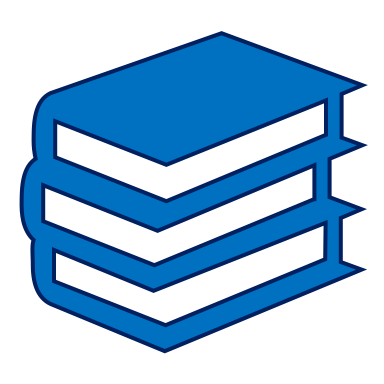 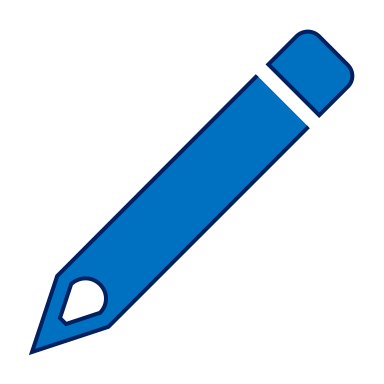 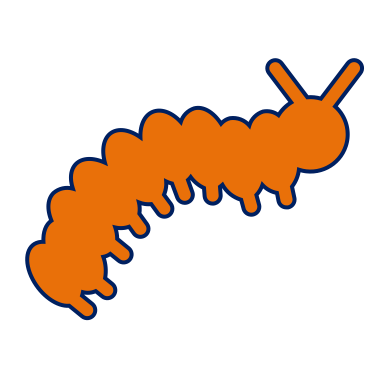 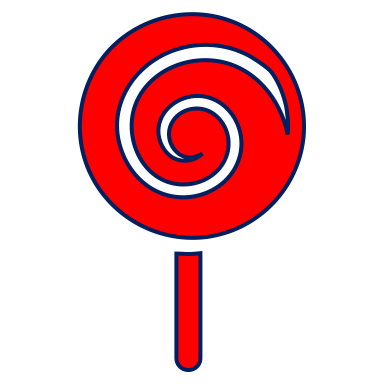 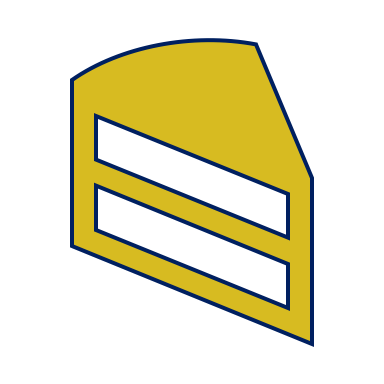 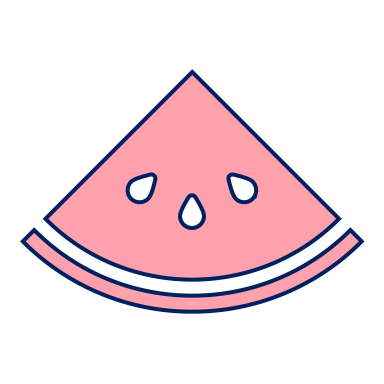 Read or listen to a story. (It is best to read or listen to it twice.)Fold a piece of paper in half and then in half again. Unfold it and you should have four rectangles (like in the diagram.) In the first rectangle write the title of the story, and the author (if you know their name.) In the second box draw or write what happened at the beginning the story – the opening. In the third box write or draw the most important thing that happens – the big event.In the fourth box write or draw the ending of the story – the conclusion.Try this challenge with another story.Title and authorOpeningBig eventConclusion